Cabo VerdeCabo VerdeCabo VerdeCabo VerdeFebruary 2023February 2023February 2023February 2023MondayTuesdayWednesdayThursdayFridaySaturdaySunday1234567891011121314151617181920212223242526Shrove TuesdayAsh Wednesday2728NOTES: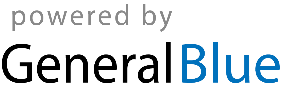 